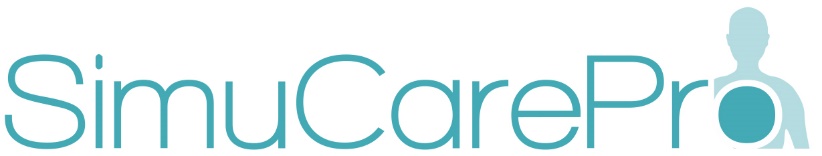 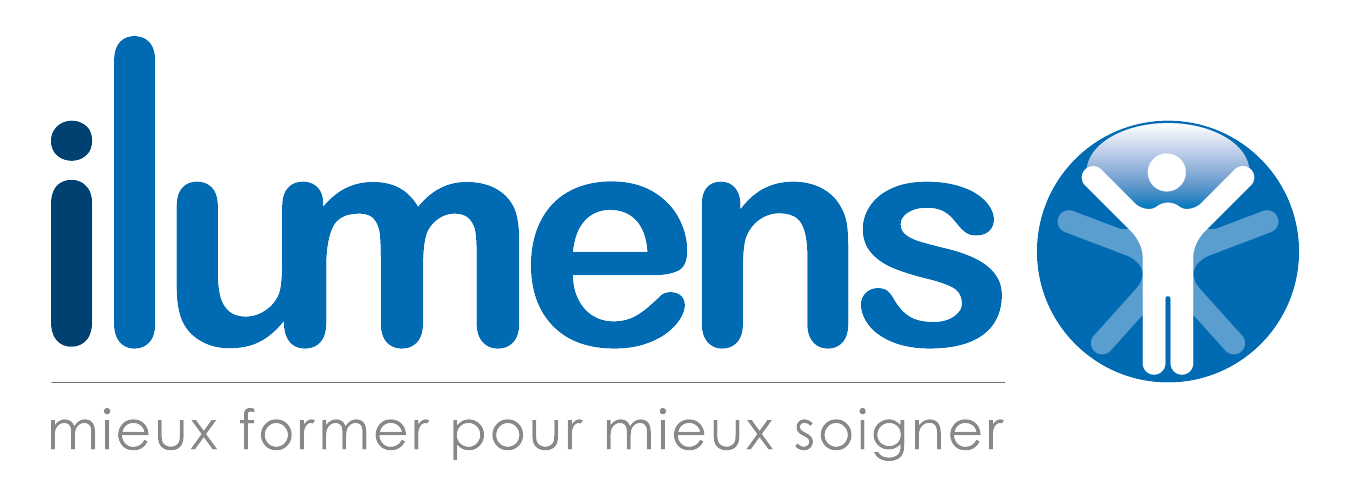 ILumens ProtocolADMINISTRATION OF POTASSIUM CHLORIDE IN A PATIENT WITH SEVERE HYPOKALIEMIAInitial evaluationAssessment of the situation by the carer: 
- Scoped patient: vital parameters measured every 5 minutes (pulse, blood pressure, oxygen saturation, monitoring of the ECG trace on the scope); 
- Assessment of the state of consciousness of the patient; 
- Verification of the permeability of the infusionMedical interventionThe caregiver calls for help in case:• An abnormal heart rhythm;• Occurrence of chest pain;• Pain at the injection site;• Diffusion of the infusion.If in doubt, the caregiver calls the doctor.Transmission must be targeted and accurate, based on the observed clinical and / or Para clinical signs.Nurse supervisionIt is recommended:✓ Monitor cardiovascular tolerance before, during and after potassium supplementation;✓ Set up continuous monitoring by monitoring the electrocardioscope;✓ Record vital parameters on the monitoring sheet every 10 minutes;✓ Monitor the permeability of the venous route.Non-drug treatmentWhile waiting for the doctor's arrival, the carer must:➢ Stop the infusion of potassium chloride;➢ Disconnect the potassium infusion and set up a saline infusion if there is no contraindication;➢ Bring the emergency cart closer together;➢ Note the vital parameters and nursing actions undertaken;➢ Reassure the patient and install him comfortably.Drug treatment and technical careAt the arrival of the doctor and on medical prescription, the carer must:➢ Keep the patient scoped;➢ Perform a biological assessment to measure serum potassium (blood ionogram) on the uninfused arm, venous catheter closed if possible, report to be reiterated according to medical evaluation;➢ Administer a 10% calcium gluconate ampoule in IVD in 2 to 3 min (! Can only be repeated once);➢ Administer 20 IU insulin and 500 ml G 5% in 2 minutes➢ Monitoring of capillary glycaemia after administration then monitoring every hour;➢ Administer nasal oxygen if needed;➢ After evaluation by the doctor, the patient may need to be transferred to a continuous surveillance unit.